15. základní školy v Plzni 	 za školní rok 2012/2013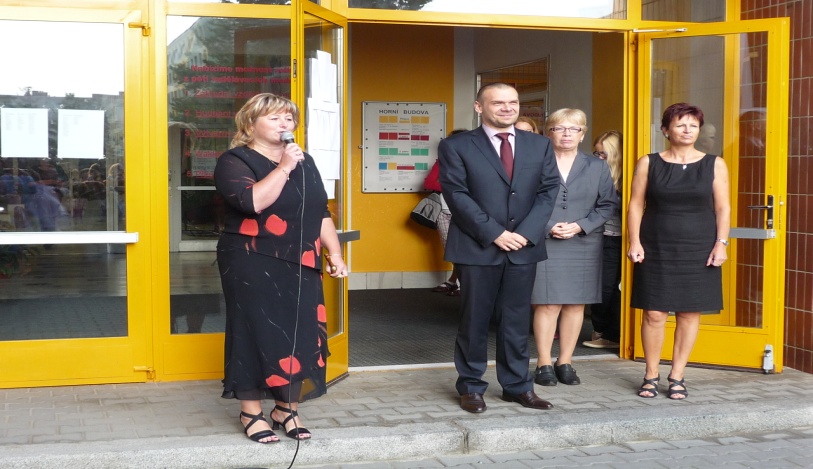                 Školní rok 2012/2013 zahájil na 15. ZŠ pan primátor Martin Baxa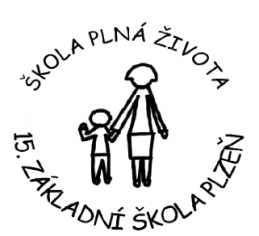 OBSAH  VÝROČNÍ  ZPRÁVY:Základní údaje o škole					  Personální zabezpečení školy				Další vzdělávání pedagogických pracovníků 		Údaje o zápisu k povinné školní docházce a další zařazení absolventů škol   Výsledky výchovy a vzdělávání žáků   Prevence sociálně patologických jevů			  Nadstandardní aktivity  Údaje o školou realizovaných projektech financovaných z cizích zdrojů  Údaje o výsledcích inspekce provedené ČŠI		  Spolupráce školy při plnění úkolů ve vzdělávání	  Vlastní hodnocení školy	  Hospodaření školy za kalendářní rok 2012			   Přílohy:	Úspěchy žáků 15. ZŠ 			Ze života 15. ZŠ aneb napsali o nás v tiskuHumanitární aktivityKoncerty, výstavy, vystoupení a další akce pořádané školou Prezentační materiályPoděkování školeŠkolní časopis15. základní školy v Plzni za školní rok 2012/2013Tato výroční zpráva je zpracována na základě osnovy požadované zřizovatelem, v souladu se školským zákonem č. 561/2004 Sb. ve znění pozdějších předpisů a vyhláškou č.15/2005Sb., respektive vyhláškou 195/2012 Sb. ve znění pozdějších předpisů, kterou se stanoví náležitosti dlouhodobých záměrů a výročních zpráv. Základní údaje o škole    Název školy15.základní škola Plzeň, Terezie Brzkové 33-35, příspěvková organizace úplná adresa: 15.základní škola Plzeň, Terezie Brzkové 33-35, 318 00 PlzeňIČO: 68784619zřizovatel školy: Plzeň, statutární městoředitelka školy: Mgr. Soňa Pavelková, Zábělská 156,  312 00 Plzeňtelefonní spojení: 378027362faxové spojení: 377380260e-mailové spojení: pavelkovaso@zs15.plzen-edu.czwebové stránky školy: www.zs15plzen.cz    Poslední zařazení v rejstříku škol Poslední aktualizace ze dne 15.10.2007, č.j. ŠMS/4899/07 s účinností od 15.10. 2007   Seznam pracovišťVzdělávací program   Součásti školy 1.6	Typ školy - úplná15. ZŠ je plně organizovanou školou s  1. - 9. ročníkem, malotřídní výuka ve školním roce 2012/2013 na odloučeném pracovišti v Křimicíchve 3. a 4.ročníku1.7	Spádový obvod školy - Plzeň ÚMO 31.8	Speciální třídy1.9  	Individuálně integrovaní žáci podle druhu zdravotního postižení Materiálně technické zajištění školy15.ZŠ je umístěna se nachází ve třetím obvodu města Plzně, v klidné části skvrňanského sídliště. Hlavní budova je tvořena čtyřmi pavilony. Rozsáhlý venkovní areál, jehož součástí je i školní zahrada a několik hřišť,  umožňuje výuku v přírodě, práci na školní zahradě, sportovní vyžití a další herní, vzdělávací a relaxační aktivity žáků.Škola je velmi dobře vybavena, kromě kmenových tříd je pro výuku využívána odborná učebna fyziky, chemie, přírodopisu, výpočetní techniky, cizích jazyků, pracovního vyučování,  hudební a výtvarné výchovy ( keramická dílna s pecí a hrnčířským kruhem ). Pro žáky se SVP byla zřízena učebna pro ambulantní nápravnou péči. K dispozici má škola čtyři interaktivní tabule. Školní počítačová síť je rozvedena po celém komplexu  školy, všechny třídy i kabinety učitelů jsou vybaveny PC. Žáci i učitelé mají možnost využívat informační  centrum, žákovskou i učitelskou knihovnu. Výuka tělesné výchovy probíhá ve 3 tělocvičnách a víceúčelovém hřišti s umělohmotným povrchem.Součástí školy je školní družina umístěná v pavilonu 1. stupně a školní jídelna, která se také nachází  v areálu školy.Odloučené pracoviště v Křimicích se nachází v dlouhodobě pronajatých prostorách Střední průmyslové školy dopravní. Tato budova je umístěna v pátém plzeňského obvodu.  Výuka probíhá ve čtyřech  učebnách.  K dispozici je též prostor pro školní družinu, počítačová učebna, knihovna pro žáky i učitele, kancelář pro vedoucí učitelku a kabinet pro učitele. Výuka tělesné výchovy probíhá v tělocvičně SPŠD a na venkovním hřišti. 1.11	Školská rada Školská rada byla založena1.1.1999, má dvanáct členů.Pravidelně se schází minimálně 2x ročně. Personální zabezpečení školy Přehled o zaměstnancích školy* lomené číslo: fyzický stav/přepočtený stav Kvalifikovanost pedagogických pracovníků ve školním roce 2012/2013* DPS = doplňkové pedagogické studium Věkové složení pedagogických pracovníků ve školním roce 2012/2013 Výuka vedená odborně způsobilým učitelemDalší vzdělávání pedagogických pracovníkůDalší vzdělávání pedagogických pracovníkůÚdaje o zápisu k povinné školní docházce a další zařazení absolventů škol4.1	Zápis žáků do 1. třídy4.2	Absolventi školy a jejich další uplatnění po ukončení povinné školní docházky* vyčlenit z celkového počtu absolventů ZŠ dle 4.2.Výsledky výchovy a vzdělávání žáků5.1	Prospěch žáků (stav k 31. 8.)počet žáků plnících PŠD zvláštním způsobem zahrnout zvlášť5.2	Chování žáků5.3	Docházka žáků (celkem za školní rok)Prevence sociálně patologických jevů ve školním roce 2012/2013	Primární prevence rizikového chování  je zahrnuta do vzdělávacího programu naší školy a je součástí výuky jednotlivých předmětů k tomu vhodných. 	Cílem je formovat osobnost žáka, která by byla, adekvátně k určitému věku, schopna zvládat základní sociální dovednosti, vyhodnocovat konkrétní situace, předcházet možným problémům a také vědět o možných následcích a řešeních rizikových typů chování. 	První stupeň je zaměřen na předcházení rizikových forem chování.  Velký důraz je kladen na primární prevenci, kladnou motivaci žáků a zdravý životní styl. Soustředíme se také na včasné rozpoznání rizikového chování a vhodnou intervenci. Programy prvního stupně jsou vybírány na základě věku žáků a dané problematiky. 	Preventivní programy druhého stupně plynule navazují  na stupeň první.  Jsou realizovány již  konkrétní preventivní  programy zaměřené na určité téma. 	Metodici prvního a druhého stupně spolu úzce spolupracují a předávají si informace o konkrétních žácích.  Třídní učitelé jim předávají  informace o svých žácích, pokud se u nich objeví jakékoliv indicie rizikového chování nebo jeho konkrétní projevy.  	Metodici  se sebevzdělávají a účastní se různých konferencí, školení a besed. 	Velmi důležitá je spolupráce s rodiči. Na začátku školního roku jsou seznámeni třídními učiteli se školním řádem. Je jim představena výchovná poradkyně a metodik primární prevence. Jsou seznámeni s konzultačními hodinami těchto pracovníků a jsou jim na ně předány kontakty. Rodiče mají možnost prostudovat si plán minimálního školního programu, který je inovován každý školní rok. K dispozici je u vedení školy, metodiků primární prevence a na stránkách školy.  Rodiče mohou kontaktovat metodika primární prevence při třídních aktivech a konzultačních dnech. Rodiče také zapojujeme vhodnými způsoby do dění ve škole. Rozvíjíme s nimi spolupráci a vytváříme tak příjemné klima jak pro žáky, tak pro ně samotné. Rodiče se snažíme informovat a vzdělávat o problematice rizikového chování formou odborných přednášek. 	Při řešení konkrétní situace je navržen adekvátní postup. Do tohoto procesu se zapojují nejen metodik primární prevence, výchovný poradce a vedení školy, ale pokud je nutné také další odborné instituce. 		Ve škole funguje parlament školy vedený zkušeným pedagogem. Zástupci jednotlivých tříd se podílí svými návrhy na zlepšení klimatu ve škole a navrhují způsoby řešení konkrétních problémů. Vytváříme tak pocit spoluzodpovědnosti za dění ve škole. 	Na obou stupních fungují schránky důvěry, které nabízí žákům diskrétní komunikaci mezi ním a vedením školy.  Řešení je závislé na závažnosti problému.	Na interním serveru školy je vytvořena složka, ve které jsou pro učitele uloženy materiály k podpoře primární prevence v jejich výuce a třídě. Další materiály jsou učitelům k dispozici ve školní knihovně. Důležité kontakty jsou vyvěšeny v každé třídě a žáci je mají zapsané v žákovských knížkách. 	Represivní kroky jsou zakotveny ve školním řádu.  Žáci jsou s nimi seznámeni při hodinách a rodič na třídních aktivech.	Pokud řešení  konkrétní  situace překračuje kompetence školy, spolupracujeme s PPP Plzeň,  Stod, SVP v Plzni, pracovnicemi  OSPODu, Policií ČR, Městskou policií,vedoucím metodikem pro město Plzeň.	Všichni pracovníci byli seznámeni s Krizovým plánem při řešení šikany a kyberšikany podle metodického pokynu Ministerstva školství  mládeže a tělovýchovy ( č. j. MSMT- 22294/2013-1)	Konkrétní programy a projekty - První stupeňNárodní protidrogová centrála – materiální podporaAjax – preventivní program Policie ČR ( 2.-3. třída )Bezpečně ve městě –beseda s Městskou policií Setkání s nebezpečným člověkem - beseda s Městskou policiíBezpečný internet – beseda – obvodní knihovna M klub SkvrňanyZáchranný kruh – interaktivní materiály, pracovní listy, ceny pro žákyDuhová pohádka – divadelní představení ( 1.-3. třída )O koblížkovi – divadelní představení ( 1. třída)PPP – Kapezet – sociometrické měření a preventivní program Město štěstíZdravá 5 – Zdravý životní stylAnabell – problematika poruch příjmů potravy ( 5. třídy )nácvik rychlé evakuace Konkrétní programy a projekty - Druhý stupeňKyberšikana  - Městská policieBeseda s lékařkou pro dívkySociometrické měření – PPP KapezetAlkohol ne! – besedaTeorie relativity – zdravý životní stylZáklady první pomociZdravé zubyPlánované těhotenství a interrupcenácvik rychlé evakuace V tomto školním roce byl zpracován projekt v rámci vyhlášení grantu Krajským úřadem Plzeňského kraje. Grant nám byl přiznán a finanční prostředky ve výši 30.000 Kč budou využity na primární prevenci na prvním stupni. Nadstandardní aktivity7.1	Zájmová činnost organizovaná školou ve školním roce 2012/20137.2  Mimoškolní aktivity Akce pedagogů pro žáky a rodiče:Návštěva Evropského parlamentu ve Štrasburku, Zebra – dopravně bezpečnostní akce s Policií ČR, Noc s Andersenem, Pasování na čtenáře, zimní sporty – lyže, bruslení, školy v přírodě pro žáky 1. stupně, soustředění DPS Mariella, literární soutěž pro děti a rodiče, besedy, exkurze, krajinářský kurz, školní výlety, sportovní utkání, tematické a projektové dny, slavnostní rozloučení s absolventy  5. a 9. tříd,  tuzemský jazykový pobyt žáků 5. roč., výukové programy v ZOO Plzeň, vánoční a velikonoční jarmark, plavecká štafeta, Preventan Cup, Mc Donald Cup, Karlovarský skřivánek, Den otevřených dveříAkce školní družiny: dopravní soutěž, výtvarná a přírodovědná soutěž, masopustní karneval, beseda s pracovníky psího útulku, rukodělné aktivity, exkurze, výlety, sportovní aktivityAktivity na podporu environmentální výchovy spojovalo v letošním školním roce téma „Ohrožené druhy rostlin a živočichů“. Žáci pracovali na mnoha projektech, zúčastnili se besed s ochranáři přírody,  psího útulku a záchranářské stanice živočichů,  eko – tematických dnů a několika exkurzí (1. stupeň eko farma v Prusinách a výukové středisko v Kašperských horách, 2.st. Boubínský prales). V rámci podpory environmentálního vzdělávání se naše škola i v letošním  roce zapojila do ekologické sběrové soutěže společnosti AVE. V obrovské konkurenci 74 škol z plzeňského a karlovarského kraje jsme obsadili 2.místo. Finanční zisk ze sběrové soutěže opět věnujeme na nákup učebních pomůcek, květin do školní zahrady  a podporu environmentální výchovy. Návštěvy kulturních a vzdělávacích akcí Pořady pro děti a mládež z nabídky Divadla Alfa, Divadla J.K.TylaFilmový klub – FilmákVýstavy, výchovné koncerty, Anglické divadlo The Bear Educational TheatreSpolupráce s veřejnou knihovnou, kulturní pořady v M klubuDen s fyzikou, Pivovarské muzeum, Muzeum loutek, ZOO Plzeň – výukové programyTýden s Armádou v rámci květnových oslav osvobození Kulturní akce uspořádané pro obec a veřejnostKoncerty dětských pěveckých sborů Berušky, Sluníčka a Mariella v tuzemsku i zahraničí pro žáky a rodiče, pro mateřské školy, pro seniory v domovech důchodců .- řada vánočních, jarních a letních koncertů. Účast na Noci kostelů v KVK centru. Koncerty hudebních skupin p. učitele J. Krčka, Festival “ Podzimní, Jarní a Letní Mladá muzika“ Made in Skvrňany, zpívání koled s rodiči na OP v Křimicích. Besídky a vystoupení pro mateřské školy a rodiče, besedy s rodiči předškoláků v MŠDPS Mariella zpíval na stonožkové mši v katedrále sv. Víta, na oslavě 70. narozenin kardinála Dominika Duky, v kostele sv. Anny na Pražské křižovatce Requiem za Václava Havla, v Německu na hudebním festivalu Adventní hudby a ve štrasburské katedrále ve Francii při příležitosti oslav příchodu věrozvěstů Cyrila a Metoděje ( poděkování pana velvyslance T. Bočka a pana primátora Martina Baxy za tuto akci v příloze ).Humanitární aktivityADRA – zapojení do projektu Banglakids, podpora slumových školFond Sidus – veřejná sbírka určená na dovybavení Pediatrické kliniky FN Motol v Praze a Dětské kliniky FN v Olomouci Hnutí na vlastních nohou – účast na stonožkových akcích a projektechveřejné sbírky projektu Šance - prodej drobných výrobků na pomoc dětských nemocnicNadace  Liga proti rakovině – zajištění Květinového dne ve škole Burza plyšáků pro Domov sv. Zdislavy pro matky s dětmi v tísniúčastv Srdíčkovém dnu, který pořádá občanské sdružení Život dětemve spolupráci s Klubem rodičů účast v projektu Diecézní charity Plzeň Adopce na dálku sponzorství pro ZOO Plzeň  sbírka pro Psí útulek na Borských polích – besedy ve ŠDspolupráce s CPK Chrpa, o.s.Píšťalka, Fond ohrožených dětí– veřejné sbírkyČeský svaz ochránců přírody - sběr potravy pro zvěřZáchranná stanice živočichů v Plzni – výtěžek ze školního časopisu7.3    Partnerství	7.3.1 Partnerství se školami v zahraničíDPS Mariella navštívila partnerskou školu v Mnichově.  DPS Sluníčka partnerskou školu v Kollnburgu v Německu. V rámci těchto partnerských návštěv se uskutečnily koncerty našich dětských pěveckých sborů.  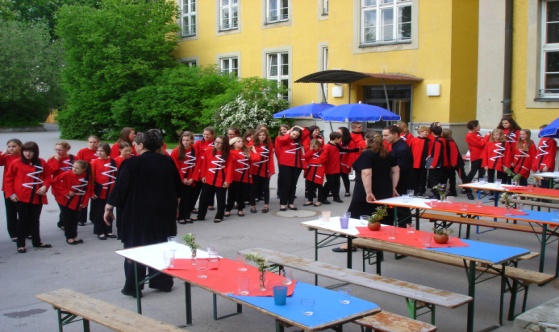 7.3.2 Partnerské projekty15. ZŠ je coby partner zapojena do projektu OPVK „Řemeslo očima žáků  v rámci podpory  technického vzdělávání a do projektu OPVK „Envic“ – tvorba výukových programů na podporu environmentální výchovy v Plzeňském kraji. 15. ZŠ je dále zapojena do projektu Ovoce do škol, v rámci kterého je žákům 1.stupně zdarma dodáváno čerstvé ovoce a zelenina a do projektu „Zdravý Plzeňský kraj“ se zaměřením na výskyt nadváhy a obezity ( poděkování náměstka hejtmana pana Jiřího Stručka v příloze ). 7.4.	Výchovné poradenství7.4.1	Vyhodnocení Koncepce výchovného poradenství a realizovaných programůPráce se žáky se speciálními vzdělávacími potřebami:spolupráce s PPP Plzeň, průběžně podávány žádosti o vyšetření, tvorba IVPANP žáků 1. stupně jednu hodinu týdně zařazení  nových metod práce do všech hodin dle IVPzapojení rodičů do tvorby IVPpéče o nadané žákyúčast VP při zápisu dětí do 1. třídPomoc vycházejícím žákům při volbě povolání:návštěva ÚP Plzeň spolupráce s PPP Plzeň  - profesní vyšetření beseda s představiteli SŠ, SOU pro rodiče a žáky zapojení do projektu „Řemeslo očima žáků“individuální konzultace s VP kdykoli po domluvěbeseda se zástupcem SOU stavební a SŠ Oselcev 8. a 9. ročnících je v rámci Pč vyučování „Volba povolání“ 7.4.2	Spolupráce s PPP, rodiči, policií, ÚMO….Práce s problémovými žáky, třídamivýchovné komise a pohovory s rodiči průběžně dle požadavků TUspolupráce s OSPOD, ÚMO Plzeň 3, SPC Zbůch, SVP, Policií ČR, Městskou policií spolupráce s DD Dominospolupráce VP s TU – předávání aktuálních nabídek výchovných pořadů a programů 7.5	Účast v soutěžíchVýsledky soutěží 2012 - 2013Údaje o předložených a školou realizovaných projektech financovaných z cizích zdrojů I. Údaje o zpracovaných projektech do grantů:OŠMT MMP – podány 4 žádostiÚMO Plzeň 3 – podána 1 žádostStředisko služeb školám – podána 1 žádostNadace ČEZ – podána 1 žádostCelkem podáno:		7 žádostí o grant nebo finanční příspěvekII. Úspěšné granty:OŠMT MMP			-  3 projektyStředisko služeb školám	-  1 projektNadace ČEZ			-  1 projektMŠMT – EU peníze školám  -  1 projektCelkem úspěšných:		    6 projektůÚdaje o výsledcích kontrolní a inspekční činnosti provedené ČŠIČŠI navštívila školu v lednu 2013. Kontrola byla zaměřena na poskytování školního stravování žákům na odloučeném pracovišti v Křimicích. Inspekční zpráva k dispozici pod jednacím číslem: ČŠIP-87/13-P Spolupráce školy s partnery při plnění úkolů ve vzděláváníSpolupráce s tuzemskými partneryV oblasti pedagogicko-vzdělávacíZČU PF Plzeň – především středisko náslechové praxe, katedra jazyků a hudební kulturyKlub rodičů a přátel školy při 15.ZŠŠkolská rada15.ZŠZákladní umělecká škola - pronájem prostor v areálu 15. ZŠKCVJŠ, NIDV - v rámci DVPP OŠMT MMP, KÚ PKWaldorfPlzzeň, o.s.-spolupráce při pořádání waldorfských akcí a slavnostíAsociace aktivních škol60. a 73. MŠ- besedy s rodiči předškoláků, akce pro děti Pedagogicko-psychologická poradna PlzeňStředisko výchovné péče- konzultace s rodiči problémových žáků, diagnostické pobyty SPC Zbůch - péče o žáky se SVP, vyšetření, terapie, konzultace s rodiči DD DominoÚMO Plzeň 3, ÚMO Plzeň 5– předevšímodbor sociální a právní ochrany dětíPolicie ČR - besedy pro žáky spolu s vyučujícími Ov, Rv, TU, VP.2. ročníky – AJAX, 4.a 5. ročníky – Setkání s cizí osobou, Bezpečné chování ve městě.Úřad práce Plzeň – město-  volba povolání, návštěva žáků 9. roč. Tyfloservis- Den s Tyfloservisem v rámci rodinné výchovyČeské sběrné suroviny -  účast ve sběrové ekologické soutěžiSZIF – projekt Ovoce do školV oblastikulturně-vzdělávacíKnihovna města PlzněZápadočeská galerie Plzeň, Galerie PaletkaPražské arcibiskupství DD AlfaFilmový klub FilmákM klubSOU elektrotechnické - pronájmy sálu na školní koncerty a vystoupení  Klub důchodců  Skvrňany- vystoupení DPS, výroba keramických dárkůKVK centrum - pronájem prostor pro kulturní akce školyV oblastihumanitárníADRA – zapojení do projektu Banglakids, podpora slumových školFond Sidus – veřejná sbírka určená na dovybavení dětských zdravotnických zařízení přístrojiNadace  Liga proti rakovině - zajištěníKvětinového dne ve škole Hnutí Na vlastních nohou– účast na stonožkových akcích a projektech Diecézní charita Plzeň - besedy, adopce na dálkuZOO Plzeň- sponzorství, účast na vzdělávacích akcíchPsí útulek na Borských polích– besedy ve ŠD, sbírka pro psí útulekŽivot dětemo.s., CPK Chrpa, Fond ohrožených dětí– veřejné sbírkyProjekt Šance- prodej drobných výrobků na pomoc dětských nemocnicČeský svaz ochránců přírody - sběr potravy pro zvěřZáchranná stanice živočichů v Plzni – výtěžek z prodeje školního časopisuV oblastisportovníZimní stadion v Plzni a Třemošné- bruslení pro žáky 1. a 2. stupně 33.ZŠ Plzeň- plavecký výcvik, využití atletického areálu, dopravního hřištěSpolupráce se zahraničními partneryZČU PF Plzeň- partnerská univerzita ZČU v Plymouth – Anglie - katedra anglického jazyka – dlouhodobá účast zahraničních studentů ve výuce v rámci pedagogické praxe, účast na jazykových pobytech žáků DPS Mariella- spolupráce se zahraničními pěveckými sbory – SRN, Polsko, Švýcarsko, Francie- partnerství se švýcarskou školou ve WinterthuruRealschuleBurgkundstadt- partnerská škola, reciproční návštěvy, společné pobyty žákůOxford University Press- pilotování učebnic, programů na interaktivní tabuli, ukázkové hodiny			Tandem– česko-německé projekty, účast rodilých mluvčí ve výuce NJVlastní hodnocení školyVlastní hodnocení 15. základní školy je zaměřeno na cíle, které si škola stanovila v koncepčním záměru dalšího rozvoje  a ve školním vzdělávacím programu. Hlavní oblasti vlastního hodnocení 15. základní  školy jsou:podmínky ke vzděláváníprůběh vzdělávánípodpora školy žákům a studentům, spolupráce s rodiči, vliv vzájemných vztahů školy, žáků, rodičů a dalších osob na vzdělávánívýsledky vzdělávání žáků řízení školy, kvalita personální práce, kvalita dalšího vzdělávání pedagogických pracovníkůúroveň výsledků práce školy, zejména vzhledem k podmínkám vzdělávání a ekonomickým zdrojůmEvaluační nástroje - podklady pro vlastní hodnocení byly čerpány především z těchto zdrojů:pedagogická dokumentace a dokumentace žákůekonomická dokumentace, vnitřní statistické údaje školy výstupy z kontrolní a hospitační činnostidotazníky, rozhovory, diskuze, workshopy, pozorování a jiné evaluační indikátoryzprávy předsedů MZ, třídních učitelů, zápisy z třídních aktivůsebehodnocení a hodnocení – pracovní portfoliaOvěřování výsledků vzdělávání žáků  - testování ve školním roce 2012/2013:Žáci 5. a 9. ročníků se zúčastnili druhé celoplošné generální zkoušky ověřování výsledků žáků základních škol – testování NIQES. Žáci 3.,5.,7. a 9. ročníků absolvovali interní testy ročníkových výstupů vytvořené dle ŠVP „Škola plná života“ učiteli 15. ZŠ (český jazyk, matematika, cizí jazyky a naukové předměty).Žáci 8. a 9. ročníků se zúčastnili srovnávacího testování průřezových témat od společnosti Scio s následným využitím elektronických výukových materiálů v systému Škola on line.Dotazníková šetření a projekty:Žáci 2. a 6. ročníků se zúčastnili v rámci projektu „Zdravý Plzeňský kraj“ zmapování zdravotního stavu žáků základních škol, zejména se zaměřením na výskyt nadváhy a obezity. Žáci 7. a 9. ročníků byli zapojeni do mezinárodního výzkumu problémů současné mládeže, který v ČR garantuje Katedra sociologie Filozofické fakulty Univerzity Karlovy v rámci projektu podporovaného EU.  V průběhu školního roku bylo provedeno také každoroční dotazníkové šetření pro zákonné zástupce žáků 1. a 6. ročníků a žáky 9. ročníků.     Hospodaření školy za kalendářní rok 2012 Údaje o zaměstnancích Zpráva o hospodaření (v tisících Kč)a) Příjmy (kalendářní rok 2012)b) Výdaje (kalendářní rok 2011)c) Plnění závazných ukazatelů (kalendářní rok 2012)Doplnit komentář k případným rozdílům.d) Zpráva o použití prostředků na DVPP (počet pracovníků, objem vynaložených Kč) Tato výroční zpráva byla schválena Školskou radou dne 28. srpna 2013 a předložena k projednání pedagogické radě školy dne 30. srpna 2013.        ………………..					…………………	Razítko organizace		Podpis ředitele školy                       AdresaPočet třídPočet žákůHlavní budova, ředitelstvíTerezie Brzkové 33-35, PlzeňMísta poskytovaného vzdělání nebo školských služebTerezie Brzkové 33-35, Plzeň38835Odloučené pracovištěPrůkopníků 290, Křimice463Název Č.j.v ročníkuŠVP Škola plná životaŠVP 1/2-20091.- 9. ročníkNázev součástiPočet žáků k 30.9.Počet tříd, oddělení, skupinPočet přepočtenýchpedagogických pracovníků2012/20132012/20132012/2013MŠ000ZŠ8984257,38ŠD312127,73Celková kapacita jídelny Počet dětských strávníkůPočet dospělých strávníků *Celkový počet zaměstnancůPřepočtený počet zaměstnanců12306546598,25Počet třídPočet zařazených žákůPoznámkaPřípravná třída00Speciální třída00S rozšířenou výukou22526dle ŠVP zůstává v učebních modulech zaměření na Hv, Vv a přírodovědné předmětyVadyPočet žákůMentálně postižení0Sluchově postižení0Zrakově postižení0S vadami řeči3Tělesně postižení0S více vadami0S vývoj.poruchou učení 87S vývojovou poruchou chování11Celkem101Počet pracovníků* (ostatní + pedagog. prac.)Počet pedagogických pracovníků*2012/20132012/2013101/81,1780/65,11Součást POPočet pedagogických pracovníků se vzděláním – přepočtený stav dle 2.1.Počet pedagogických pracovníků se vzděláním – přepočtený stav dle 2.1.Počet pedagogických pracovníků se vzděláním – přepočtený stav dle 2.1.Počet pedagogických pracovníků se vzděláním – přepočtený stav dle 2.1.Počet pedagogických pracovníků se vzděláním – přepočtený stav dle 2.1.Počet pedagogických pracovníků se vzděláním – přepočtený stav dle 2.1.Počet pedagogických pracovníků se vzděláním – přepočtený stav dle 2.1.Počet pedagogických pracovníků se vzděláním – přepočtený stav dle 2.1.Součást POSpŠSŠ jinéKonzervatořVOŠVŠ-Bc.VŠ-PFVŠ jiné + DPS *VŠ jiné bez DPS *MŠ00000000ZŠ00,370,090,650,4554,8201ŠD, ŠK5,251,70000,7800           Počet pedagogických pracovníkůpřepočtený stav dle 2.1.Průměrná délka pedag. praxePrůměrný věk65,111339Počet pedagogických pracovníků – přepočtený stav dle 2.1.----------------- v důchodovém věku4,45Aprobovanost výukyAprobovanost výuky%V kterých předmětechPočet vyučovacích hodin celkem za týden1188100 -------------------------------- z toho počet neaprob. hodin383,19Ch, F, Nj, ZPočet vzdělávacích akcí29Celkový počet účastníků42Vzdělávací instituceKCVJŠ, NIDV, Comenius agency,FORUM s r.o., soukromí lektořiPočet dětí u zápisuPočet odkladů ŠDPočet odkladů ŠDSkutečný počet dětíSkutečný počet třídPočet dětí u zápisunavrženskutečnostSkutečný počet dětíSkutečný počet tříd16611261427Počet celkemZ toho přijatých naZ toho přijatých naZ toho přijatých naZ toho přijatých naZ toho přijatých naPočet celkemGymnázia4 letá SŠ s maturitouSOUUJiné728481600Počet žáků – absolventů ZŠ dle 4.2. *----------------- kteří dokončili ZŠ v nižším než 9. ročníku 0- kteří nepokračují v dalším vzdělávání0Počet žáků----------------- přihlášených na víceletá gymnázia22- přijatých na víceletá gymnázia19Počet žáků celkemProspělo s vyznamenáním (s pochvalou)ProspěloNeprospěloOpravné zkouškyHodnoceno slovně8976152775646Snížený stupeň z chováníPočet žákůPočet žákůSnížený stupeň z chování1. pololetí2. pololetí- z toho 2. stupeň97- z toho 3. stupeň01Zameškané hodiny celkem93 159 - z toho neomluvené215Název kroužkuVedoucí 1.SluníčkaBezděková, Kubeš2.Němčina pro waldorfDoležalová3.Hudební skupinaFriebel4.FlorbalFriebel5.Kresba, malbaHavlíčková6.Orientální tanceHavlíčková7.ŠikulovéHortová, Kašparová8.Konverzace s rodilou ml.Jangl9.Šikovné ruceJonášová 10.FlorbalKarešová11.Začínáme s divadlemKohoutová12.Angličtina na Pcpro 4.rKolorosová13.Angličtina pro rodičeKolorosová14.Módní trendyKozlová 15.Rybářský kr. – začáteč.Kozlová 16.RybolovKozlová17.Hudební skupinyKrček18Hudební skupinyKrček19.Hudební skupinyKrček 20.Loutkové divadloKubíková 21. Míčové hryKubíková 22.BeruškyMacháčková 23.Němčina Macháčková 24.Taneční a pohybová v.Markvartová25.KeramikaMatoušková 26.Keramika Matoušková 27.Základy moderního tanceMatoušková 28.ŠachyPalková 29.Šachy Palková 30.NěmčinaStrouhal 31.TurisťáčciSurmajová32.Kresba, malbaŠrámková 33.Kresba, malbaŠrámková 34.BasketbalKozáková35.Angličtina pro třeťákyValinová36.Keramika Zdeňková OP KŘIMICE37.Dovedné ruceCubrová38.Dovedné ruceCubrová39.Sportovní kroužekFreyberg40.AngličtinaKrákorová 41.AngličtinaKrákorová 42.Taneční kroužekNováčková Název soutěžePočet účast.1.místo2. místo3. místoÚspěšní řešiteléOKRESNÍMatemat. olympiáda – 6.r31Matemat. olympiáda – 7.r1Matemat. olympiáda – 8.r21Matemat. olympiáda – 9.r21Pythagoriáda – 5.r734Pythagoriáda – 6.r44Pythagoriáda – 7.r1Pythagoriáda – 8.r2Fyzikální olympiáda – 8.r2Fyzikální olympiáda – 9.r211Chemická olympiáda – 9.r21Konverzační soutěž - Nj22Konverzační soutěž - Aj22Zeměpis. olympiáda – 6.r11Zeměpis. olympiáda – 7.r11Zeměpis. olympiáda – 9.r11Biologická olymp. 6.- 7.22Biologická olymp. 8.- 9.22Fotbal1515Florbal – Orion cup 8.-9.1010Florbal – Orion cup 6.-7.1010Atletika - čtyřboj88OVOV8Celkem:90102554KRAJSKÉMatemat. olympiáda – 9.r11Matemat. olympiáda – 5.r11Fyzikální olympiáda – 9.r1Karlovarský skřivánek211Přehlídka DPS54DPS SluníčkaOrion cup10OVOV1Evropa ve škole - Vv101.cena za soubor 41.cena za soubor51. cena za soubor31.cena za soubor81.cena za souborDen Země11121.cena za souborPlzeňský Kašpárek11Celkem:1141111REPUBLIKOVÉVánoční malování11Karlovarský skřivánek11Máme rádi přírodu11Celkem:3102MEZINÁRODNÍLidice - Vv312Malujeme po síti66Po stopách Cyrila a Metoděje - Vv878 souborůCelkem:9615002Celkem303373856Průměrný počet zaměstnanců v roce 2012(fyzický stav/ přepočtený stav)    Průměrný počet zaměstnanců v roce 2012(fyzický stav/ přepočtený stav)    PedagogůOstatníPočet zaměstnanců64,18716,299Dosažený průměrný měsíční plat25 477 Kč15 584 KčHlavní činnostDoplňková činnostCELKEMdotace na přímé výdaje ze státního rozpočtu29784---29784dotace na přímé výdaje z rozpočtu zřizovatele99---99dotace na provozní výdaje12805---12805příjmy z pronájmu majetku zřizovatele---11991199poplatky od rodičů – školné453---453příjmy z doplňkové činnosti---639639ostatní příjmy 288552890Hlavní činnost - dotace ze státních prostředkůHlavní činnost - ostatní zdrojeDoplňková činnostCELKEMInvestiční22222222Neinvestiční2978416664142047868z toho:------------- přímé náklady29784254438632714    na platy pracovníků2166090810322671    ostatní osobní náklady1408192461205    zákonné odvody + FKSP7566512368114    náklady na DVPP1215---27    náklady na učební pomůcky70228---298    přímé ONIV (cestovné, úraz. poj, OOPP)88151104    ostatní náklady24847---295 - provozní náklady------------    energie---37365804316    opravy a údržba nemovitého majetku---2335102345    nájemné------------    odpisy majetku---12311671398LimitSkutečnostRozdílPřepočtený počet zaměstnanců81,0180,4860,524Mzdové prostředky na platy21660216600Mzdové prostředky – OPPP1401400Ostatní neinvestiční výdaje „přímé“798479840VzděláváníPočet pedagogických pracovníkůKč Vedoucích pracovníků63298V oblasti cizích jazyků95070K prohloubení odbornosti10819040CELKEM12327408